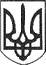 РЕШЕТИЛІВСЬКА МІСЬКА РАДАПОЛТАВСЬКОЇ ОБЛАСТІ(третя позачергова сесія восьмого скликання) РІШЕННЯ27 січня 2021  року                                                                            №167-3-VIІІПро організаційні заходи щодопідготовки документації доземельних торгів (аукціону) на земельніділянки з кадастровим номером №5324284200:00:008:0132, №5324284200:00:008:0137Відповідно до статей 12, 79-1, 83, 122-124, 134, 136 Земельного кодексу України, статті 26 Закону України „Про місцеве самоврядування в Україні”,  законів України „Про Державний земельний кадастр”, „Про державну реєстрацію речових прав на нерухоме майно та їх обтяжень”, враховуючи звернення приватного підприємства „Регіональний інвестиційний центр аукціонів” від 29.11.2018 № 463 щодо підготовки лотів до земельних торгів за власний рахунок, Решетилівська міська рада ВИРІШИЛА:	1. Визначити земельні ділянки сільськогосподарського призначення комунальної власності площею 1,8500 га кадастровий номер 5324284200:00:008:0132 для  ведення особистого селянського господарства (рілля) та площею 1,8500 га кадастровий номер 5324284200:00:008:0137 для  ведення особистого селянського господарства (рілля), розташовані за межами населених пунктів на території Решетилівської міської (колишньої Потічанської сільської) ради Полтавського (колишнього Решетилівського) району Полтавської області, право оренди на яку підлягає продажу на земельних торгах (аукціоні).	2. З метою підготовки документації до земельних торгів, виконавчому комітету міської ради на земельні ділянки, зазначені в пункті один цього рішення:	2.1 Забезпечити розроблення документації із землеустрою щодо об’єднання земельних ділянок. 	2.2 Отримати витяг з Державного земельного кадастру про новосформовану земельну ділянку.	2.3 Здійснити державну реєстрацію права комунальної власності на новосформовану земельну ділянку.	2.4 Отримати витяг з технічної документації про нормативну грошову оцінку земельної ділянки.3. Виконавцем земельних торгів визначити приватне підприємство „Регіональний інвестиційний центр аукціонів”, за рахунок коштів якого здійснити фінансування підготовки лотів до продажу на торгах, з наступним відшкодуванням витрат виконавця за рахунок коштів переможця аукціону.4. Міському голові Дядюновій О.А. від імені міської ради укласти з виконавцем торгів договір про підготовку лота для продажу на земельних торгах.5. Контроль за виконання цього рішення покласти на постійну комісію з питань земельних відносин, екології, житлово-комунального господарства, архітектури, інфраструктури, комунальної власності та приватизації (Захарченко В. Г.).Міський голова 			   				О.А. Дядюнова